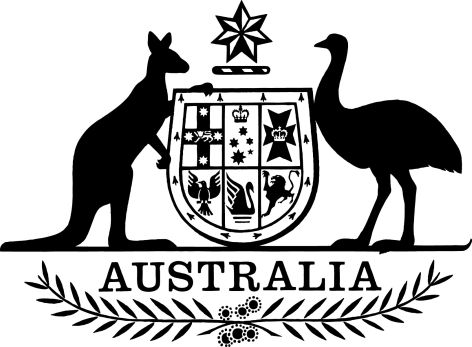 Fuel Quality Standards (Petrol) Determination 2024I, Chris Bowen, Minister for Climate Change and Energy, make the following determination.Dated: 12 April 2024			Chris BowenMinister for Climate Change and EnergyContents1  Name	12  Commencement	13  Authority	14  Definitions	15  Fuel standard for petrol	26  Fuel standard for ethanol	41  Name                   This instrument is the Fuel Quality Standards (Petrol) Determination 2024.2  Commencement	(1)	Each provision of this instrument specified in column 1 of the table commences, or is taken to have commenced, in accordance with column 2 of the table. Any other statement in column 2 has effect according to its terms.Note:	This table relates only to the provisions of this instrument as originally made. It will not be amended to deal with any later amendments of this instrument.	(2)	Any information in column 3 of the table is not part of this instrument. Information may be inserted in this column, or information in it may be edited, in any published version of this instrument.3  Authority                   This instrument is made under section 21 of the Fuel Quality Standards Act 2000.4  DefinitionsNote:          A number of expressions used in this instrument are defined in section 4 of the Act, including the following:(a)    fuel(b)    supply		In this instrument:Act means the Fuel Quality Standards Act 2000.ASTM followed by an alphanumeric code means the testing method developed under that code by the standards development organisation called ASTM International.CAS no., for a parameter, means the Chemical Abstracts Service Registry number for the parameter.petrol does not include aviation gasoline (avgas) supplied for use in aircraft.pool average for aromatic content, means the average amount of aromatics in all batches of petrol across all grades manufactured in Australia, or imported, by a supplier in each 12 months starting on 1 January.mg/kg means milligrams per kilogram, and is equivalent to ‘parts per million’ or ‘ppm’ by mass.% v/v means per cent volume by volume and is equivalent to ‘volume %’, ‘vol %’ and ‘% vol’.% m/m means per cent mass by mass, and is equivalent to ‘mass %’, ‘% mass’ and ‘weight %’.5  Fuel standard for petrol	(1)	In relation to a parameter specified in column 1 of an item of the following table, petrol must comply with the specification for that parameter specified in column 2 of that item.	(2)	For subsection (1), compliance with the specification for a parameter is determined by using the testing method for that parameter specified in column 3 of that item of the table.	(3)	Specifications set out in the table apply to all grades of petrol unless otherwise stated.	(4)	Any ethanol component of petrol must comply with the fuel standard for ethanol in section 6.	(5)	Compounds containing phosphorus must not be added to petrol.6  Fuel standard for ethanol	(1)	In relation to a parameter mentioned column 1 of an item of the following table, ethanol in petrol must comply with the specification for that parameter specified in column 2 of that item.	(2)	For subsection (1), compliance with the specification for a parameter is determined by using the testing method for that parameter specified in column 3 of that item of the table.	(3)	The denaturant component of ethanol must be petrol.Commencement informationCommencement informationCommencement informationColumn 1Column 2Column 3ProvisionsCommencementDate/Details1.  The whole of this instrumentThe day after this instrument is registered.ItemColumn 1ParameterColumn 2SpecificationColumn 2SpecificationColumn 3Testing Method1AromaticsBetween the date this instrument commences and 14 December 2025:All grades:45% v/v maximum with a 35% v/v maximum pool average.ASTM D13191AromaticsAfter 14 December 2025:Petrol with RON grade between 95.0 and 97.9:35% v/v maximum All other grades:45% v/v maximum All grades:35% v/v maximum pool averageASTM D13192Benzene1.0% v/v maximum1.0% v/v maximumASTM D55803Copper corrosion—3 h at 50°CClass 1Class 1ASTM D1304Diisopropyl ether (DIPE, CAS no. 108-20-3)1% v/v maximum1% v/v maximumASTM D48155Distillation—final boiling point210°C maximum210°C maximumASTM D866Ethanol10% v/v maximum10% v/v maximumASTM D48157Ethyl tertiary butyl ether (ETBE, CAS no. 637-92-3)1% v/v maximum1% v/v maximumASTM D48158Existent gum—washed5 mg/100 mL maximum5 mg/100 mL maximumASTM D3819Induction period—oxidation stability360 minutes minimum360 minutes minimumASTM D52510Lead5 mg/L maximum5 mg/L maximumASTM D323711Methyl tertiary butyl ether (MTBE, CAS no. 1634-04-4)1% v/v maximum1% v/v maximumASTM D481512Motor octane number (MON)91 RON grade:81.0 minimum95 RON grade:85.0 minimum91 RON grade:81.0 minimum95 RON grade:85.0 minimumASTM D270013Olefins18% v/v maximum18% v/v maximumASTM D131914OxygenPetrol without ethanol:2.7% m/m maximumPetrol with ethanol:3.9% m/m maximumPetrol without ethanol:2.7% m/m maximumPetrol with ethanol:3.9% m/m maximumASTM D481515Phosphorus1.3 mg/L maximum1.3 mg/L maximumASTM D323116Research octane number (RON)91 RON grade:91.0 minimum95 RON grade:95.0 minimum91 RON grade:91.0 minimum95 RON grade:95.0 minimumASTM D269917SulfurBetween the date this instrument commences and 14 December 2025:91 RON grade:150 mg/kg maximum95 RON grade:50 mg/kg maximumASTM D545317SulfurAfter 14 December 2025:All grades:10 mg/kg maximumASTM D545318Tertiary butyl alcohol (TBA, CAS no. 75-65-0)0.5% v/v maximum0.5% v/v maximumASTM D4815ItemColumn 1ParameterColumn 2SpecificationColumn 3Testing Method1Acidity—as acetic acid0.006% m/m maximumASTM D77952AppearanceClear and bright and visibly free of suspended or precipitated contaminantsASTM D48063Copper0.1 mg/kg maximumEN 15837 (as modified in CEN/TS 15293)4Denaturant1–1.5% v/v denaturantASTM D55015Ethanol95.6% v/v minimumASTM D55016Inorganic chloride10 mg/kg maximumASTM D73287Methanol0.5% v/v maximumASTM D55018pHe6.5–9.0ASTM D64239Solvent washed gum5.0 mg/100 mL maximumASTM D38110Sulfate4.0 mg/kg maximumASTM D732811Sulfur10 mg/kg maximumASTM D545312Water1.25% m/m maximumASTM E1064